Young Shin Die Cutters – Since 1980Young Shin, a South Korean manufacturer, has been producing and exporting Die Cutters for 40-years. With production facilities throughout Korea, wholly owned subsidiaries in the United States and Europe, and more than 100 installations throughout North America and 1,500 worldwide, Young Shin has become a growing presence in the Folded Carton, and Corrugated industries.  How Do We Stack Up? Overall engineering design, materials and manufacturing precision is equal to or better than all top selling brands. With comparable production speeds, job quality & performance reliability, while total cost of ownership is significantly less. The quality and durability of Young Shin high grade steel and weldment process for the upper bolster, platen, and machine framing, far surpasses the cast iron and “Atmospheric Aging” processes used to relieve stress in cast components. The result is a much greater structural strength and flatness of surfaces, affecting cutting accuracy. Therefore, also reducing make-ready time preparing spot sheets. Young Shin does not try to build “racehorses” because there are few users worldwide who can afford to buy and/or benefit from higher speed than our Die Cutters perform. Nearly all Young Shin Die Cutters ever built are still running daily production.Makeready Process Step-by-StepStep 1 Remove previous job tooling from press and back off cutting pressure. Set side-guide into approximate position using a sheet from the new job. (About 5 minutes)Step 2 Insert die into the chase using the Centerline position block and secure with the pneumatic Quick-Lock quoins. Flip chase over, place spot sheet in position, insert protection plate, push chase into press and lock in position. Place a 1mm thin Plate onto the 4mm cutting plate and secure with 4 screws. Then lock the chase and cutting tablet in the press. (5 minutes)Step 3 If the die is new, the scoring counterplate is prepared next. The time required varies if using scoring matrix (takes longer) versus phoenolic counters but typically this is achieved within 15 - 30 minutes. Step 4 Install bottom stripping board into approximate position and loosely secure in press. Then, move delivery joggers out to allow for the new job sheet size. Next, run one sheet from the feedboard into the stripping station, stop and remove the sheet from the press. Look at the cutting depth and registration to the print image, then adjust cutting pressure and feed board (side guide & headstops) as required and repeat the process until cutting is about 50% or until it is possible to adjust the position of the bottom stripping board to fit the die, then run a sheet into the delivery and set the joggers to fit. (About 15 minutes depending on job complexity)	Note: We state the amount of cutting should be about 50% when beginning work on the spot sheet to help prevent dulling of the cutting knife. The object of the spot sheet is to add pressure to areas not cutting to “balance” the localized pressures so the knives cut precisely to the cutting plate surface over the entire knife area to prevent production of paper slivers & dust in the diecut load. Step 5 Continue improving the cutting by patching up the spot sheet and work on nicking as needed to assure the sheet doesn’t break apart. When the cutting is 100%, check the position of the bottom stripping board, then position the top stripping tool & secure in place. Run a few sheets to check stripping and determine if any bottom stripping pins are required, and take appropriate action. Refine the make-ready until your quality standards are achieved. (Typically, about 30 minutes - 1.5 hours depending on job complexity and if job has run before)Common QuestionsQ. What is the cost of a die? A. For a simple job, anticipate $800 - $1,200 per die.  Q. How many thin plates are included with a Young Shin? A. (1) 4mm plates, and (4) 1mm plates; estimate about $350/ea. for additional 1mm thin plates.  Q. Do you offer an offline makeready table? A. Yes, offline makeready tables are available for $25,000.Q. How much makeready time can be reduced with the purchase of a makeready table?A. One of the most common uses for the offline makeready table is to prepare the upper, and lower stripping pins. This can take 60 minutes to 80 minutes depending upon job complexity. However, if this is done inaccurately – out of registration – you will have to re-adjust all pins inside the Die Cutter anyway.  	It is becoming more and more prevalent that shops are buying dedicated upper stripping tools (with each die they’re preparing). Ranging anywhere from $250 - $550 per job, this is a cost effective, and arguably, a more useful investment than an offline makeready table – all while improving job setup times! This furniture can be stored with the die, and re-used on future runs. 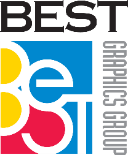    For More Information         +1 (262) 522-3330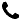          Sales@bestgraphics.net 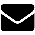          www.bestgraphics.net 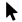 